
Caltrans Construction Safety Award Program (CCSAP) Fact Sheet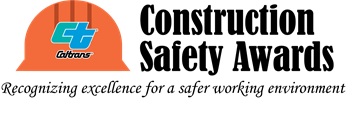 Show that you’re committed to improving  safety for construction projects…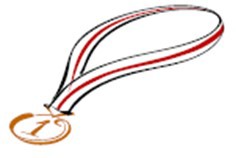 Apply for a 2023 Caltrans Construction Safety Award!The CCSAP has two annual awards: the “Safety Excellence Award”, and the “Safety Innovation Award”. The “Safety Excellence Award” recognizes project teams who show superior performance in safety and who go above the minimum safety requirements of the contract. The “Safety Innovation Award” recognizes projects with innovative technology, work methods, products, materials, and safety improvements that resulted in a safer work environment.How Do You Apply?Download the application online at https://dot.ca.gov/programs/construction/CCSAP. Applications are due to the HQ CCSAP Manager (for completed project) or the District CCSAP Coordinator in the district where the contract is administered (for ongoing project) by October 31, 2022. The link to the current CCSAP Contacts can be found at: https://dot.ca.gov/programs/construction/ccsap/ccsap-contacts.Frequently Asked Questions (FAQs)Please refer to the FAQs document posted on the main page for the CCSAP at:https://dot.ca.gov/programs/construction/ccsapThe following table is applicable to both  award categories/types.The following table is applicable to both  award categories/types.The following table is applicable to both  award categories/types.
 Project Type (Major Project   only):CompletedOn-going
 Project Type (Major Project   only):Statewide recognition for projectscompleted (approved Proposed Final Estimate (PFE) or Interim PFE or exceptions to PFE where the work is completed, or contract items completed with the exception of plant establishment period) between July 1, 2021 and June 30, 2022District recognition for on-goingprojects (75% progress payment by June 30, 2022)  Recognition   Level:Platinum, Gold, and Silver awardsPlatinum, Gold, and Silver awards  What you get:Recognized at the annual awards ceremony, part of the 2023 Caltrans and Industry Safety SummitHard Hat Safety Awards (2 per project: 1 
to the Caltrans RE and 1 to the contractor’s PM)Certificates (Caltrans, Contractor, & Subcontractors if applicable)Reflective hard-hat “Award Winner” stickersHard Hat Stress Relievers (TBA)Recognized at District meetingCertificates (Caltrans, Contractor, & Subcontractors if applicable)Reflective hard-hat “Award Winner” stickersHard Hat Stress Relievers (TBA)